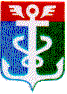 РОССИЙСКАЯ ФЕДЕРАЦИЯПРИМОРСКИЙ КРАЙКОНТРОЛЬНО-СЧЕТНАЯ ПАЛАТА
 НАХОДКИНСКОГО ГОРОДСКОГО ОКРУГА692900. Приморский край, г. Находка, Находкинский пр-т,14тел.(4236) 69-22-91 факс (4236) 74-79-26 E-mail: ksp@ksp-nakhodka.ruЗАКЛЮЧЕНИЕна проект постановления администрации Находкинского городского округа«О внесении изменений в муниципальную программу «Дополнительные меры социальной поддержки отдельных категорий граждан НГО» на 2015 - 2017 годы» (утверждена постановлением администрации Находкинского городского округа от 29.08.2014 года №1608) 20   января 2017 года			                                                    г. НаходкаЗаключение Контрольно-счетной палаты Находкинского городского округа (далее КСП НГО) на проект постановления администрации Находкинского городского округа «О внесении изменений в муниципальную программу «Обеспечение доступным жильем жителей НГО на 2015 – 2017 гг. и на период до 2020 года» (далее – проект постановления, проект) подготовлено в соответствии с Бюджетным кодексом Российской Федерации (далее – Бюджетный кодекс, БК РФ), Решением о бюджетном процессе в Находкинском городском округе  от 30.10.2013г. № 265-НПА (далее – Решение о бюджетном процессе), Решением о Контрольно-счетной палате Находкинского городского от 30.10.2013г № 264-НПА.Настоящее Заключение на  изменения в  указанную муниципальную программу, подготовлено председателем КСП НГО Гончарук Т.А. на основании обращения  И.о. главы Находкинского городского округа  (Б.И. Гладких) от 20.01.20167 года № 1-31-0153 и распоряжения  председателя Контрольно-счетной палаты НГО от  20.01.2017 года № 3-Р.При подготовке настоящего заключения дополнительно использованы следующие нормативные документы: Федеральный закон от 06.10.2003 № 131-ФЗ "Об общих принципах организации местного самоуправления в Российской Федерации" (далее - Федеральный закон № 131-ФЗ);  Федеральный закон  от 24.11.1995 года № 181 – ФЗ «О социальной защите инвалидов в РФ»; постановление администрации Приморского края от 07.12.2012 года № 393 – па «Об утверждении государственной программы Приморского края «Социальная поддержка населения Приморского края на 2013 - 2017 гг.; ст. 35,48 Устава Находкинского городского округа; решение Думы Находкинского городского округа от 30.09.2015 года №744 «О порядке рассмотрения Думой НГО проектов муниципальных программ и предложений о внесении изменений в муниципальные программы НГО», постановление администрации Находкинского городского округа  от 28.09.2015 года № 1316 «О порядке принятия решений о разработке, формировании и реализации муниципальных программ в НГО» (далее – Порядок принятия решений о разработке, формирования и  реализации муниципальных программ в редакции от 16.12.2016 года №1392).Целью  подготовки  настоящего проекта постановления является:  - внесение изменений в  указанную муниципальную программу,    на основании   письма Минтруда России от 07.12.2016 года №13-1/10В-9199, в соответствии с которым, Приморскому краю планируется выделить субсидию из федерального бюджета на реализацию  мероприятий  госпрограммы «Социальная поддержка населения Приморского края на 2013-2020гг.».Для выполнения условий выделения субсидии, проектом предусмотрено запланированное ранее мероприятие подпрограммы «Формирование доступной среды жизнедеятельности для инвалидов и других маломобильных групп населения НГО на 2015-2017 гг.» - «обеспечение беспрепятственного доступа инвалидов и других маломобильных  групп населения к объектам инфраструктуры, находящихся в муниципальной собственности НГО, в том числе приобретение специального оборудования и приспособлений для инвалидов в данных объектах» (приложения № 2;3;4 к программе «Дополнительные меры социальной поддержки отдельных категорий граждан НГО» на 2015 - 2017 гг.» и приложения №2;3;4 к подпрограмме «Формирование доступной среды жизнедеятельности для инвалидов и других маломобильных групп населения НГО на 2015-2017 гг.» (300 000,00 рублей) разделить на 2 мероприятия:- обеспечение беспрепятственного доступа инвалидов и других маломобильных  групп населения к объектам инфраструктуры в учреждениях культуры – 215 400,00 рублей и - приобретение специального оборудования и приспособлений для инвалидов в данных объектах – 84 600,00 рублей.Предоставленный   проект  содержит также  сведения о внесении изменений в Паспорт муниципальной подпрограммы «Формирование доступной среды жизнедеятельности для инвалидов и других маломобильных групп населения НГО на 2015-2017 гг.» (абзац 1 раздела «Целевые индикаторы и показатели муниципальной подпрограммы»), согласно которого количество объектов инфраструктуры, находящихся в муниципальной собственности НГО, на которых будут выполнены мероприятия по обеспечению беспрепятственного доступа инвалидов и других маломобильных  групп населения к объектам инфраструктуры в учреждениях культуры НГО, увеличится на 2 объекта (с 0 в 2017 году до 2 объектов).Ответственным исполнителем муниципальной программы, подготовившей настоящий проект,  является  отдел по связям с общественностью администрации НГО,  соисполнителем – управление культуры администрации НГО.                                   Рассмотрев проект постановления администрации Находкинского городского округа «О внесении изменений в муниципальную программу «Дополнительные меры социальной поддержки отдельных категорий граждан НГО» на 2015 - 2017 годы», Контрольно-счетная палата отмечает:представленный проект постановления соответствует Порядку  принятия решений о разработке, формировании и  реализации муниципальных программ  в Находкинском городском округе (постановление администрации Находкинского городского округа от 16.12.2016 года №1392 «О внесении изменений в постановление администрации Находкинского городского округа  от 28.09.2015 года № 1316 «О порядке принятия решений о разработке, формировании и реализации муниципальных программ в НГО», решению Думы Находкинского городского округа от 30.09.2015 года №744 «О порядке рассмотрения Думой НГО проектов муниципальных программ и предложений о внесении изменений в муниципальные программы .Вместе с тем, Контрольно – счетная палата  отмечает, что предложения, направленные администрации НГО (отдел по связям с общественностью администрации НГО) в Заключении  от 28/12/2016  года  о внесении изменений  в Программу (в  связи с изменением Порядка  принятия решений о разработке, формирования и  реализации муниципальных программ  в Находкинском городском округе на основании постановления администрации Находкинского городского округа от 16.12.2016 года №1392 «О внесении изменений в постановление администрации Находкинского городского округа  от 28.09.2015 года № 1316 «О порядке принятия решений о разработке, формировании и реализации муниципальных программ в НГО»), не   учтены. Председатель Контрольно – счетной палаты  Находкинского городского округа                                             Т.А. Гончарук 